    浙 江 理 工 大 学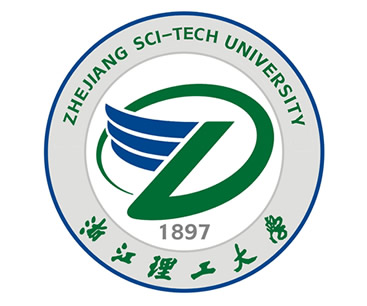 2024年硕士学位研究生招生考试业务课考试大纲               考试科目：园林植物                代码：971               考试大纲性质：    本考试科目是为风景园林硕士专业学位研究生而设置的选拔性考试，旨在测试考生在园林植物基础知识和植物造景方面的综合能力。要求考生能够熟练将园林植物相关基础理论、专业知识技能及正确的生态观、历史观、社会观、艺术观应用于具体的园林植物设计中。本考试大纲适用于报考浙江理工大学风景园林专业硕士研究生的考生。考试内容   根据教育部的有关要求和风景园林专业的教学实际需求，本科目侧重于园林植物相关的基础理论知识的考查。考试内容主要涵盖园林树木与花卉、植物造景等方面内容。要求考生理解和掌握风景园林基本概念、基础理论和基本技能，并能综合运用上述知识分析、判断和解决有关实际问题。考试涉及具体范围如下：（一）园林树木1、园林树木的概念和类型  （1）园林树木的概念  （2）依园林树木的生长类型分类  （3）依园林树木的观赏特性分类  （4）依园林树木在园林绿化中的用途分类2、园林植物的生态习性  （1）温度与植物分布  （2）由水分因子起主导作用而形成的植物生态类型  （3）园林绿化中常用的耐旱树种  （4）园林绿化中常用的耐涝（耐淹）树种  （5）依植物对光照强度适应的生态类型  （6）园林绿化中常用的耐阴能力较强的树种  （7）园林绿化中抗风力强的树种  （8）园林绿化中常用的酸性土植物  （9）园林绿化中常用的耐碱性植物3、园林植物对环境的改善和防护功能  （1）园林树木改善环境的作用：空气、温度、水分、光照、声音等方面  （2）园林树木保护环境的作用：涵养水源保持水土、防风固沙、监测大气污染4、园林树木的美化功能  （1）针叶乔木的树形类型  （2）阔叶乔木的树形类型  （3）园林绿化常用的秋色叶树种  （4）园林绿化常用的常色叶树种  （5）园林绿化常用的双色叶树种  （6）园林绿化常用的斑色叶/花叶树种  （7）红色系花的树木  （8）黄色系花的树木（9）蓝色系花的树木（10）白色系花的树木（11）园林绿化中常用观果树种5、园林中各种用途对树木的选择要求（1）孤赏树的要求及常见种类（2）庭荫树的要求及常见种类（3）行道树的要求及常见种类（4）常见藤木种类（5）常见绿篱树种（6）常见地被植物6、不同气候区常用园林树木（1）华北地区常用园林树木（2）长江流域常用园林树木（3）华南地区常用园林树木（二）园林花卉1、绪论（1）花卉和园林花卉的含义；园林花卉在园林中的作用；（2）国内外园林花卉栽培应用发展状况。2、园林花卉分类（1）按花卉生活型和地下形态特征分类；（2）按花卉原产地气候型特征分类；（3）其它分类（按花卉科属或类群、观赏特点、用途等分类的具体分类方案）；3、环境因子对园林花卉生长发育的影响4、园林花卉栽培设施及设备（1）花卉保护地栽培的含义、作用、特点和发展历史；（2）常用保护地类型（温室、风障、温床、冷床、地窖、荫棚、塑料大棚）及特点；5、园林花卉繁殖（1）园林花卉繁殖的方法；（2）扦插的种类及方法、扦插时间、扦插生根的环境条件；（3）嫁接及压条繁殖的特点和适用的园林花卉种类；（4）园林花卉组织培养技术繁殖的特点、组织培养快繁的基本要求和一般程序；6、园林花卉的花期控制（1）花卉花期调控的基本原理和常用技术方法；（2）花期调控的主要设施和一些具体实例。7、一、二年生花卉（1）一、二年生花卉的含义及类型；园林应用特点；生态习性；繁殖栽培要点。（2）掌握常用一、二年生花卉20种（科属、种及品种类型、原产地、生物学特性、生态、观赏特征、繁栽要点、花文化和园林用途）。8、宿根花卉（1）园林宿根花卉的含义及类型；园林应用特点；生态习性；繁殖栽培要点。（2）掌握常用宿根花卉20种（科属、种及品种类型、原产地、生物学特性、生态习性、特征、繁栽要点、花文化和园林用途）。9、球根花卉（1）园林球根花卉的含义及类型；园林应用特点；生态习性；繁殖栽培要点。（2）掌握常用球根花卉15种（科属、种及品种类型、原产地、生物学特性、生态习性、特征、繁栽要点、花文化和园林用途）10、水生花卉（1）园林水生含义及类型；园林应用特点；生态习性；繁殖栽培要点；（2）掌握常用水生花卉10种（科属、种及品种类型、原产地、生物学特性、生态习性、特征、繁栽要点、花文化和园林用途）。11、室内花卉（1）室内花卉的含义及类型；应用特点；生态习性；繁殖栽培要点。（2）掌握常用室内花卉30种（科属、种及品种类型、原产地、生物学特性、生态习性、特征、繁栽要点、花文化和园林用途）。12、专类花卉——中国十大名花梅花、牡丹、荷花、兰花、菊花、月季、桂花、杜鹃花、茶花、水仙花，各种名花的栽培历史，品种分类及其主要类型，常见栽培种及品种；园林应用特点；生态习性；繁殖栽培要点。13、园林草坪和地被植物（1）园林草坪和园林地被植物的含义、特点、在园林中的地位和作用；（2）园林草坪中冷季型草和暖季节草种（种类、生态习性、繁殖栽培要点）；园林草坪的类型和草坪植物的选择；园林草坪的建植和管理要点。（3）园林地被的类型、园林地被植物的选择、优良园林地被种类（科属、生态习性、繁殖栽培要点）。（三）植物造景1、 植物造景概述 （1）植物造景设计的概念  （2）中国古典园林植物造景设计的意识形态  （3）国内外植物造景设计的现状及动态  （4）植物造景设计的功能及对应特征  （5）植物的观赏特性  （6）植物造景的运用方式2、植物造景设计的生态性  （1）植物群落的概念及类型  （2）植物群落的基本特征  （3）植物群落的形态结构  （4）植物群落的演替与分布  （5）影响植物造景设计的生态因子  （6）植物造景设计的生态观3、植物造景设计的程序、原则和方法  （1）植物造景设计的基本程序  （2）植物造景设计的基本原则（3）植物造景设计的主要方法4、植物组合造景设计（1）植物在与其他景观要素配景中的作用及组合造景的基本形式（2）植物与园林建筑组合造景的依据（3）园林山石的类型，植物与各类山石组合造景的方法（4）水面的植物配置类型（5）主路、径路、小路的植物配置（四）植物种植设计针对城市公共空间的小尺度植物景观规划设计，包含各类植物的选择及科学配置，面积约为30-100平方米。具体内容为能够反映考生园林植物认知能力、设计能力和培养潜力的综合性设计，考查内容包括总平面图、植物配置表、设计构思表达、简要设计说明等内容。图纸要求和绘图表现形式以考试题目要求为准。题型比例试题共150分，其中（1）名词解释20分（2）填空题20分（3）选择题30分（4）简答题30分（5）设计题50分考试方式与时间考试方式为闭卷、笔试，时间为3小时，满分为150分。参考书（1）《园林树木学（第2版）》，臧德奎主编，中国建筑工业出版社，2012（2）《园林花卉学（第4版）》，刘燕主编，中国林业出版社，2020（3）《植物造景》，苏雪痕主编，中国林业出版社，1994（4）《植物造景设计》，陈教斌等著，重庆大学出版社，2015